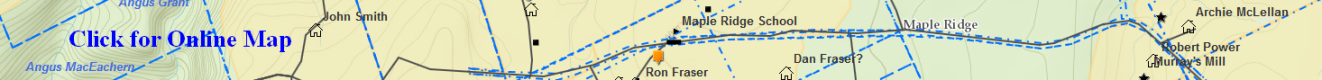 MacLeod_Family – (Eigg Mountain Settlement History)See Rankin pages 318-319.Neil MacLeod married Mary CampbellJohn MacLeod (b. 1809-d. February 15, 1871) NSVS probate file A-504 page 205/653 Antigonish Esate File 1873-1875 died interstate married Mary MacDonald (b. 1820-d. 1883) Obit born South River died at Knoydart1871 Census Arisaig District Division 2 # 381881 Census Arisaig District # 179	Ann MacLeod (b. 1844-d. 1920) Obit died at Boston	Alexander MacLeod (b. 1846) married Mary MacGillivrayJohn MacLeod (b. 1849-d. 1933) Obit married Mary Gillis (b. 1867-d. 1945) Obit d/o Alexander and Catherine MacDougall Gillis, Maple Ridge1891 Census Arisaig District # 761901 Census Arisaig District # 711911 Census Arisaig District # 541921 Census Arisaig District # 6	Sarah MacLeod (b. 1887) USJohn D MacLeod (b. 1889) married Mary J MacDonald (b. 1889-d. 1931) Obit	1921 Census Arisaig District # 6		Catherine MacLeod (b. 1916)		Mary C MacLeod (b. 1918)	Annie MacLeod (b. 1893) married Dan MacKinnon	William Neil MacLeod (b. 1900)		Unis MacLeod (b. 1854)		James MacLeod (b. 1856) student USDuncan Gillis (b. 1866) living with family in 1881 listed as orphan but that was scratched out by the census taker. Duncan would have been the son of Peter and Effie Gillis and after his mother died went to live with the MacLeod family.